THEME : FRANCAISES ET FRANÇAIS DANS UNE REPUBLIQUE REPENSEE3eme COLLEGE HISTOIREEn initiant les élèves à l’analyse de document et en prenant appui sur une œuvre d’art abordant le fait nucléaire, il s’agit de leur faire acquérir une démarche pour les aider à exercer leur esprit critique. L’entrée par l’œuvre d’art choisie permet d’aborder simultanément le rôle des essais nucléaires en Polynésie française dans la volonté de réaffirmer la puissance française pendant la Guerre froide, ainsi que les transformations de la société polynésienne à la suite de l’installation du CEP. L’œuvre d’art seule ne suffit pas pour réaliser la leçon, dans ce but il est nécessaire de prévoir des documents complémentaires.Place dans le programme : La Ve République, de la République gaullienne à l’alternance et à la cohabitation. Femmes et hommes dans la société des années 1950 aux années 1980 : nouveaux enjeux sociaux et culturels, réponses politiques.Objectifs :Etudier et sensibiliser à l’œuvre d’artMontrer que l’Histoire peut contribuer à une meilleure compréhension d’un document artistique en lien avec une Question Socialement Vive (QSV) – Il s’agit ici d’établir un lien entre l’EMC et l’Histoire Montrer que la réaffirmation de la puissance française dans le contexte de la Guerre froide passe par la vision gaullienne de la maîtrise du feu nucléaire (dissuasion nucléaire) Montrer que le fait nucléaire entraîne des transformations sociales et économiques majeures de la société polynésienne, faisant rentrer cette dernière dans la modernité. (salariat, tertiarisation, travail des femmes, scolarisation, élévation du niveau de vie…)Problématique : Comment une œuvre d’art sur les essais nucléaires en Polynésie française peut-elle être mieux comprise grâce à l’Histoire ?Supports : 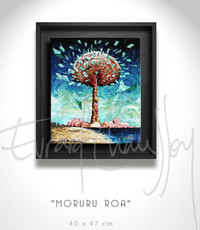 Moruru Roa (peinture sur toile : 40x47 cm, Raiatea, 2018) d’Evrard Chaussoy, http://www.evrardchaussoy.com/portfolio/moruru-roa/D’autres document, textes, tableaux, cartes, peuvent être mobilisésCapacités :Comprendre le sens général d’un documentIdentifier le document et son point de vue particulierConfronter un document à ce qu’on peut connaître par ailleurs du sujet étudiéUtiliser ses connaissances pour expliciter, expliquer le document et exercer son esprit critiqueEn initiant les élèves à l’analyse de document et en prenant appui sur une œuvre d’art abordant le fait nucléaire, il s’agit de leur faire acquérir une démarche pour les aider à exercer leur esprit critique. L’entrée par l’œuvre d’art choisie permet d’aborder simultanément le rôle des essais nucléaires en Polynésie française dans la volonté de réaffirmer la puissance française pendant la Guerre froide, ainsi que les transformations de la société polynésienne à la suite de l’installation du CEP. L’œuvre d’art seule ne suffit pas pour réaliser la leçon, dans ce but il est nécessaire de prévoir des documents complémentaires.Place dans le programme : La Ve République, de la République gaullienne à l’alternance et à la cohabitation. Femmes et hommes dans la société des années 1950 aux années 1980 : nouveaux enjeux sociaux et culturels, réponses politiques.Objectifs :Etudier et sensibiliser à l’œuvre d’artMontrer que l’Histoire peut contribuer à une meilleure compréhension d’un document artistique en lien avec une Question Socialement Vive (QSV) – Il s’agit ici d’établir un lien entre l’EMC et l’Histoire Montrer que la réaffirmation de la puissance française dans le contexte de la Guerre froide passe par la vision gaullienne de la maîtrise du feu nucléaire (dissuasion nucléaire) Montrer que le fait nucléaire entraîne des transformations sociales et économiques majeures de la société polynésienne, faisant rentrer cette dernière dans la modernité. (salariat, tertiarisation, travail des femmes, scolarisation, élévation du niveau de vie…)Problématique : Comment une œuvre d’art sur les essais nucléaires en Polynésie française peut-elle être mieux comprise grâce à l’Histoire ?Supports : Moruru Roa (peinture sur toile : 40x47 cm, Raiatea, 2018) d’Evrard Chaussoy, http://www.evrardchaussoy.com/portfolio/moruru-roa/D’autres document, textes, tableaux, cartes, peuvent être mobilisésCapacités :Comprendre le sens général d’un documentIdentifier le document et son point de vue particulierConfronter un document à ce qu’on peut connaître par ailleurs du sujet étudiéUtiliser ses connaissances pour expliciter, expliquer le document et exercer son esprit critique